ПОЯСНЮВАЛЬНА ЗАПИСКАдо ПРОЄКТУ бюджету Авангардівської селищної територіальної  громадина 2023 рік15518000000(код бюджету)І. Загальна частинаБюджету    Авангардівської селищної      територіальної    громади на   2023    рік       розроблено    відповідно    до  статті 77 Бюджетного кодексу України, діючого Податкового та Бюджетного кодексів України та інших законодавчих актів, що стосуються місцевих бюджетів та міжбюджетних відносин. Основними цілями бюджетної політики Авангардівської селищної територіальної громади в 2023 рік є:забезпечення надходжень до бюджету  громади з урахуванням позитивної динаміки у порівнянні з попередніми роками; підвищення прозорості та ефективності управління бюджетними коштами шляхом використання елементів програмно-цільового методу планування і виконання місцевих бюджетів;забезпечення у повному обсязі проведення видатків на оплату праці  працівників бюджетних установ відповідно до умов оплати праці та розміру мінімальної заробітної плати, інших соціальних виплат, а також розрахунків за енергоносії та комунальні послуги;здійснення видатків бюджету відповідно до соціальних стандартів;визначення резервів росту доходів бюджету селищної  територіальної громади; стимулювання інвестиційно-інноваційної складової бюджету розвитку  територіальної громади.Основними завданнями  є:підвищення результативності та ефективності управління бюджетними  коштами;забезпечення виконання доходної частини бюджету Авангардівської селищної  територіальної громади відповідно до показників, затверджених  селищною радою;вжиття  заходів до залучення додаткових надходжень до бюджету громади, зокрема, шляхом забезпечення  ефективного управління об’єктами комунальної власності та земельними  ресурсами;підвищення ефективності управління бюджетними коштами шляхом  застосування дієвих методів економії бюджетних коштів, підвищення результативності та ефективності бюджетних видатків, посилення бюджетної дисципліни та контролю за витрачанням бюджетних коштів, удосконалення системи результативних  показників  з метою підвищення  якості надання послуг у відповідних сферах;забезпечення стабільного функціонування бюджетних установ, закладів, комунальниї установ та підприємств та виконання  заходів, передбачених селищними цільовими Програмами;забезпечення допомоги Збройним Силам України та внутрішньо-переміщеним особам, які зареєстровані на території громади;запровадження дієвих заходів з енергозбереження.ІІ. Основні  показники економічного та соціального розвиткуВідповідно до Закону України   «Про добровільне об’єднання територіальних громад» було створено Авангардівську селищну  територіальну громаду з центром в смт.Авангард  у складі сіл Прилиманське, Нова Долина, смт.Хлібодарське та селище Радісне. Населення станом на 01.01.2022 року становить 20324 чоловік. На 01.01.2023 року на території громади зареєстровано 3679 чоловік внутрішньо-переміщених осіб, з них 592 дитини.Територіальна громада має сприятливі передумови для соціально-економічного розвитку. До важливих конкурентних переваг, які визначають специфіку використання території громади і створюють умови для перспективного розвитку відносяться: географічне положення громади, забезпеченість енергоресурсами, розвинута транспортна мережа, розмежування промислової та житлової зон, наявність територіальних ресурсів для подальшого розвитку туризму, промисловості, транспорту і житлового будівництва,  багаті культурні традиції, наявність трудових ресурсів, значний рівень ділової активності населення та його само-зайнятості, високий освітній рівень населення громади, наявність учбових закладів, розвинута мережа медичних та освітніх  закладів тощо.Територія селищної ради  оточена територіями, які мають площі для будівництва житлової забудови, а також межа з містом Одеси  з його розгалуженою логістично-виробничою інфраструктурою, значним економічним потенціалом. Ця близькість до міста Одеси  та його інфраструктури дає населенню громади робочі місця, сприяє розвитку його економіки, позитивному вирішенню соціально-економічних проблем громади.Розвинуті галузі торгівля, промисловість, транспорт  і будівництво  є одним із локомотивів сталого розвитку економіки, які стабільно поповнюють бюджет громади  за рахунок надходжень від своєї господарської діяльності в умовах воєнного стану.Одним з основних макропоказників економічного і соціального розвитку громади є фонд оплати праці та середньооблікової чисельності штатних працівників, середньомісячна заробітна плата  одного штатного працівника . Планування розвитку територіальної громади є інструментом управління її розвитком, який визначає бажане майбутнє територіальної громади та способи його досягнення, базується на аналізі зовнішнього оточення та внутрішнього потенціалу територіальної громади і полягає у формуванні узгоджених дій, на реалізації яких концентруються її ресурси.Планування розвитку територіальної громади здійснюється з метою:1) підвищення спроможності територіальної громади;2) раціонального використання ресурсів територіальної громади;3)досягнення бажаного рівня благоустрою території, стану інфраструктури та якості життя жителів територіальної громади;4) ідентифікації та інтеграції інтересів жителів територіальної громади, суб’єктів господарювання, інших суб’єктів, органів місцевого самоврядування територіальної громади, внутрішньо-переміщених осіб та Збройних Сил України;5) підвищення результативності контролю за досягненням поставлених цілей розвитку.   Показники бюджету Авангардівської селищної територіальної громади  грунтуються  на принципі збалансованості бюджету, що призведе до  підвищення результативності  та ефективності витрачання бюджетних коштів, посилення бюджетної дисципліни, покращить спрямування фінансового ресурсу на реалізацію пріоритетних  соціальних напрямків та завдань для забезпечення динамічного і збалансованого розвитку громади та підтримання Збройних Сил України під час воєнного стану.При здійсненні планування бюджету Авангардівської селищної територіальної громади на 2023 рік застосовані такі основні прогнозні макропоказники економічного і соціального розвитку України.Під час розрахунку враховано такі соціальні стандарти:Прожитковий мінімум є базовим державним соціальним стандартом, на основі якого визначаються державні соціальні стандарти у сферах доходів населення, житлово – комунального, побутового, соціально – культурного обслуговування, охорони здоров’я та освіти.У 2022-2024 роках прожитковий мінімум підвищуватиметься темпами, що на 2 відсоткових пункти перевищують показник прогнозного індексу споживчих цін на відповідний рік. Зростання  розмірів прожиткового мінімуму відбуватиметься з 1 липня та 1 грудня відповідного року і становитиме:Під час формування видаткової частини на 2023 рік враховано такі показники:ІІІ. Загальні показники бюджетуЗагальні показники бюджету Авангардівської  селищної територіальної громади на 2023 рік:- доходи місцевого бюджету з урахуванням трансферт в сумі 376 860 000 гривень, у тому числі доходи загального фонду місцевого бюджету – 370 000 000 гривень та доходи спеціального фонду місцевого бюджету – 6 860 000 гривень;- видатки місцевого бюджету з урахуванням трансферт в сумі 376 860 000  гривень, у тому числі видатки загального фонду місцевого бюджету  308 226 800 гривень та видатки спеціального фонду місцевого бюджету – 68 633 200 гривень;- профіцит за загальним фондом місцевого бюджету в сумі 61 773 200 гривень;- дефіцит за спеціальним фондом місцевого бюджету в сумі 61 773 200 гривень.   Оборотний касовий залишок бюджетних коштів  бюджету селищної територіальної громади  у сумі  50 000 гривень, що становить 0,016 відсотків видатків загального фонду  бюджету;   Резервний фонд на 2023 рік загального фонду бюджету у розмірі 11 235 318 гривень, що становить 3,64 відсотків видатків загального фонду  бюджету селищної територіальної громади.    Розподіл витрат  бюджету селищної територіальної громади на реалізацію місцевих  програм у сумі  196 044 053 гривень. ІV. Показники доходів бюджетуПри	 затверджені	обсягу	доходів	бюджету 	Авангардів- ської селищної територіальної громади на 2023 рік враховано:макропоказники економічного і соціального розвитку України на 2023 рік, застосування чинних ставок загальнодержавних податків;застосування індексу споживчих цін, що використовується для визначення коефіцієнта індексації нормативної грошової оцінки земель населених пунктів, із значенням 100 відсотків;підвищення розміру прожиткового мінімуму, мінімальної заробітної плати та посадового окладу (тарифної ставки) працівника I тарифного розряду Єдиної тарифної сітки;застосування ставок місцевих податків, встановлених рішенням  Авангардівської селищної ради;фактичне виконання дохідної частини бюджету селищної  територіальної громади за 11 місяців  2022 року та очікуванні надходження до кінця 2022 року.Загальні показники доходу бюджету Авангардівської селищної  територіальної громади у 2023 році порівняно з 2022 роком ( без трансфертів )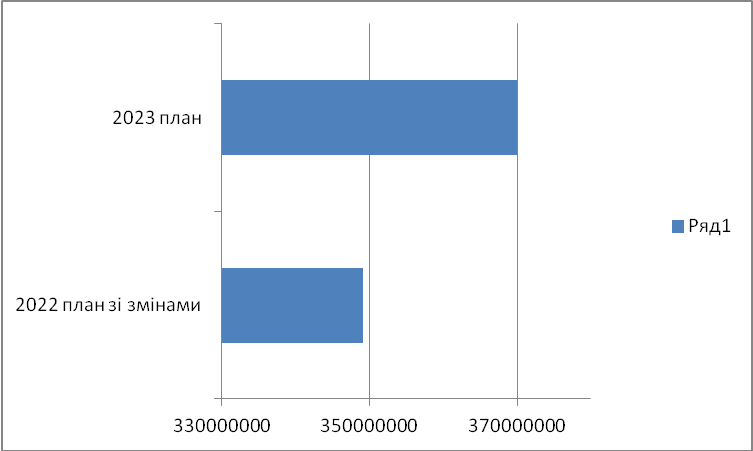 Обсяг  доходів загального фонду бюджету без трансферт   на 2023 рік розрахований у сумі  370 000 000 гривень, що на  гривень більше або на 105,98% порівняно з планом 2022 року. До спеціального фонду у 2023 році прогнозується отримати 6 860 000 гривень.Власні доходи загального фонду бюджету територіальної громади  сформовані у відповідності зі ст. 64  Бюджетного кодексу Структура доходів загального та спеціального фонду бюджету Авангардівської селищної   територіальної громади у 2023 році (грн.)Основними бюджетоутворюючими джерелами формування доходної частини загального фонду бюджету у 2023 році  є податок та збір на доходи фізичних осіб, податок на майно, єдиний податок, акцизний податок. Відповідно до норм Податкового кодексу України основним показником для розрахунку прогнозних надходжень податку на доходи фізичних осіб є показник витрат на оплату праці, який включає:- фонд оплати праці найманих працівників та грошового забезпечення військовослужбовців (ФОП);- допомогу по тимчасовій непрацездатності, що виплачується за рахунок фондів загальнообов'язкового державного соціального страхування;- винагороду за цивільно-правовими договорами та декларування доходів .Аналіз структури надходжень ПДФО за видами економічної діяльності показав, що структура надходжень протягом 2022 року  змінилась. Найбільший відсоток в загальній сумі надходжень займає податок на доходи фізичних осіб з грошового забезпечення, грошових винагород та інших виплат, одержаних військовослужбовцями та особами рядового і начальницького складу, що сплачується податковими агентами та бюджетна сфера.Податок та збір на доходи фізичних осіб на 2023 рік заплановано на 111,1%  більше в порівняні з плановими  показниками 2022 року.Основні чинники, які вплинуть на надходження:- застосування єдиної ставки (18 %) оподаткування доходів фізичних осіб (крім доходів у вигляді дивідендів за акціями та корпоративними правами, нарахованими резидентами – платниками податку на прибуток підприємств, які оподатковуються за ставкою 5 %; доходів у вигляді дивідендів за акціями та/або інвестиційними сертифікатами, корпоративними правами, нарахованими нерезидентами, інститутами спільного інвестування та суб’єктами господарювання, які не є платниками податку на прибуток, оподатковуються за ставкою 9 %);- підвищення мінімальної заробітної плати та прожиткового мінімуму;- зниження податкового навантаження на громадян за рахунок надання податкової соціальної пільги на рівні 50 % прожиткового мінімуму для працездатних осіб для будь-якого платника податку за умови, що дохід            не перевищує 1,4 прожиткового мінімуму для працездатних осіб;- легалізація виплати заробітної плати та інше;- податок на доходи фізичних осіб з грошового забезпечення, грошових винагород та інших виплат, одержаних військовослужбовцями та особами рядового і начальницького складу, що сплачується податковими агентами.Іншим не менш важливим джерелом наповнення дохідної частини бюджету громади є податок на майно.При розрахунку надходження податку на нерухоме майно, відмінне від земельної ділянки враховано зростання  розміру мінімальної заробітної плати.Надходження по єдиному податку складають питому вагу в загальному фонді.Збільшення надходжень по єдиному податку планується за рахунок  збільшення розміру прожиткового мінімуму для працездатних осіб, мінімальної заробітної плати та зростанням індексу цін виробників промислової продукції.При розрахунку податку враховано по:а) платникам – фізичним особам 1 групи – зростання розміру прожиткового мінімуму для працездатних осіб, у зв’язку з тим, що ставка збору встановлюється від його розміру;б) платникам – фізичним особам 2 групи – зростання розміру мінімальної заробітної плати, у зв’язку з тим, що ставка збору встановлюється від її розміру;в) платникам 3 групи (юридичні та фізичні особи) – збільшено на прогнозний індекс цін виробників промислової продукції.Але проведена результативна робота з юридичними та фізичними особами, щодо перереєстрації юридичної адреси, так як велика частина фізичних та юридичних осіб ведуть свою господарську діяльність на території Авангардівської селищної територіальної громади, а юридична адреса у інших територіальних громада та фактично єдиний податок надходить до інших місцевих бюджетів, тому в останні числа грудня надійшли кошти від платників, які не було включено до проекту бюджету громади.Прогнозний показник надходжень по внутрішнім податкам на товари та послуги в тому числі акцизного податку з реалізації суб’єктами господарювання роздрібної торгівлі підакцизних товарів визначений з врахуванням прогнозних показників індексу споживчих цін, темпів реалізації оподаткованих товарів , наявний контингент платників, які здійснюють господарську діяльність на території територіальної громади та норми Податкового кодексу України, яким затверджений норматив відрахувань цього податку до місцевих бюджетів становить питому вагу в загальному фонді. Туристичний збір визначено у сумі  7000 грн. В 2022 році туристичний збір надійшов в сумі 7272 грн.  Збір за місця для  паркування   Збір за місця для  паркування у 2023 році визначений в сумі 390 000 грн. У 2022 році надходження становили 397 149 грн. Збір зменшено в зв’язку з  рішення виконавчого комітету Авангардівської селищної ради про скорочення паркувальних  місць.Плата за надання  адміністративних послуг   Розрахунок зроблено на підставі очікуваних надходжень 2023 року та прогнозу Центру надання адміністративних послуг селищної ради у сумі 2040000 грн., виходячи з надання таких платних послуг:Державне мито  Прогнозний показник надходжень державного мита до бюджету громади розраховано з урахуванням динаміки надходжень за минулий  2022 рік. Прогнозний показник надходжень державного мита на 2023 рік визначено у сумі 520 грн., фактичні надходження у 2022 році склали 604 грн.     Обсяг реверсної дотації  на 2023 рік – 25 860 800 грн.  Власні доходи спеціального  фонду бюджету територіальної громади  сформовані у відповідності зі ст. 69  Бюджетного кодексу         Доходи спеціального фонду бюджету територіальної громади затверджено в сумі за роками: 2023 рік – 6 860 000 грн. 	Джерелами формування спеціального фонду є податкові, неподаткові надходження:-  екологічний податок  2023 рік –1 100 000 грн-  власні надходження бюджетних установ  - 2023 рік – 5 760 000 грн.  Пріоритетні завдання, які необхідно здійснити в рамках реалізації бюджетної політики при наповненні бюджету громади:- забезпечення дотримання принципів державної регуляторної політики, прийняття і перегляду рішень про місцеві податки та збори;- продовження роботи щодо виявлення, упередження та руйнування схем ухилень від оподаткування при виплаті суб’єктами господарювання заробітної плати працівникам (шляхом ведення подвійної бухгалтерії, видачі коштів у "конвертах", використання праці найманих працівників без оформлення з ними трудових договорів  тощо);- проведення цілеспрямованої роботи зі скорочення податкового боргу подолання збиткової діяльності суб’єктів господарювання.Бюджетна політика буде спрямована на удосконалення інструментів бюджетного планування, зміцнення фінансової спроможності  бюджету шляхом забезпечення  надходжень до бюджету громади з урахуванням позитивної динаміки у порівнянні з попередніми роками, підвищення ефективності та результативності використання бюджетних ресурсів та приведення ставок місцевих податків і зборів до максимального рівня.V. Показники фінансування бюджету, показники місцевого боргу, гарантованого Автономною Республікою Крим, обласною радою чи територіальною громадою міста боргу та надання місцевих гарантійФінансування бюджету         Показники фінансування бюджету Авангардівської селищної   територіальної громади визначено з урахуванням вимог ст. 72  Бюджетного кодексу України.Затверджено  профіцит за загальним фондом та  дефіцит за спеціальним фондом,  так як  до бюджету розвитку залучено  передачу коштів  із загального фонду.	У 2023 році затверджено передача коштів з загального фонду бюджету до спеціального фонду (бюджету розвитку) у сумі 61 773 200  гривень.VІ .Показники видатків бюджету та надання кредитів з бюджетуПоказники видатків місцевого бюджету на 2023 рік розроблено на основі показників дохідної частини бюджету територіальної громади. В першу чергу в них враховані вимоги статті 77 Бюджетного кодексу України щодо забезпечення в першочерговому порядку потреби в коштах на оплату праці працівників бюджетних установ, на проведення розрахунків за електричну енергію, водопостачання, водовідведення, природний газ та послуги зв'язку, які споживаються бюджетними установами та допомога Збройним силам України.	Першочергово також враховані обсяги видатків, необхідні для забезпечення стабільної роботи установ та закладів соціально – культурної сфери з урахуванням  бюджетних програмам, надання встановлених власних соціальних гарантій для малозахищених категорій громадян, підтримку в належному стані об’єктів житлово – комунального господарства, інших об’єктів інфраструктури громади,  впровадження заходів з енергозбереження, а також виконання в межах фінансових можливостей місцевих Програм.	Під час формування видаткової частини бюджету Авангардівської селищної  територіальної громади основним прагненням є досягнення цілей державної політики в межах ресурсних можливостей бюджету територіальної громади, спрямовування коштів на заходи відповідно до їх пріоритетності та актуальності, а також з урахуванням економного використання коштів за діючими бюджетними програмами.Граничні показники видатків бюджету Авангардівської селищної   територіальної громади головним розпорядникам коштів передбачені:на 2023 рік без урахуванням трансферт в сумі 376 860 800  гривень, у тому числі видатки загального фонду місцевого бюджету  308 226 800 гривень та видатки спеціального фонду місцевого бюджету – 68 633 200 гривень.Показники видатків бюджету Авангардівської селищної  територіальної громади  наведено у додатку 3 до рішення сесії.Державне управлінняНадані законодавством повноваження у сфері Державного управління у Авангардівській селищній територіальній громаді представлені  виконавчими органами , у тому числі :Авангардівська селищна рада;Відділ  капітального будівництва, житлово-комунального господарства, комунального майна;Відділ  освіти, кільтури, молоді та спорту;Фінансовий відділ. Основними цілями державної політики на місцевому рівні є забезпечення виконання Конституції, законів України, нормативних актів Кабінету Міністрів України, інших нормативно-правових актів, виконання регіональних і місцевих програм соціально-економічного та культурного розвитку, виконання покладених завдань, сприяння впровадженню  проектних рішень, організація заходів, спрямованих на покращення інвестиційного та інноваційного клімату громади, взаємодія з іншими органами    місцевого самоврядування, забезпечення взаємодії з громадськими організаціями, задоволення потреби населення громади в інформації, реалізація  наданих державою, а також делегованих повноважень, забезпечення напрямів регуляторної політики громади та адміністративних послуг, формування інвестиційно привабливого іміджу громади.У 2023 році передбачається здійснити заходи щодо:-	 забезпечення повноцінного виконання повноважень Авангардівської селищної ради згідно з чинним законодавством;-	 створення належних умов для реалізації органами місцевого самоврядування прав та повноважень, визначених чинним законодавством України;-	 вивчення та впровадження кращого досвіду в сфері розвитку місцевого самоврядування.ОсвітаЦілі державної політики у сфері Освіти реалізуються головними розпорядниками бюджетних коштів – Відділ  освіти, культури, молоді та спорту  та у середньостроковій перспективі будуть направлені на:повноцінний розвиток кожної дитини, її успішну інтеграцію в українське суспільство та європейську інтеграцію;забезпечення діяльності мережі дошкільних навчальних закладів різних типів, створення умов для їх функціонування, зміцнення матеріально-технічної бази дошкільних навчальних закладів, урізноманітнення моделей організації дошкільної освіти, охоплення дітей обов’язковою дошкільною освітою;здійснення заходів для забезпечення якісної, сучасної, конкурентоспроможної та доступної освіти шляхом реалізації таких заходів:забезпечення в рамках продовження реформи загальної   середньої   освіти «Нова українська школа» якісної та доступної освіти шляхом стимулювання вчителів до професійного розвитку, розбудови нового освітнього середовища; забезпечення закладів загальної середньої освіти сучасним навчальним обладнанням та оновлення матеріально-технічної бази;розбудова безпечної та інклюзивної системи освіти за допомогою наближення освітніх послуг учням з особливими освітніми потребами максимально до місця їх проживання, врахування індивідуальних потреб і можливостей таких здобувачів освіти;забезпечення функціонування ефективної та територіально доступної мережі інклюзивно-ресурсних центрів;забезпечення доступності позашкільної освіти під час воєнного стану;запровадження національної системи оцінювання якості освіти. Основні результати, яких планується досягти:створення нового освітнього середовища, яке відповідає вимогам сьогодення;забезпечення доступної дошкільної, загальної середньої та позашкільної освіти з урахуванням демографічних та економічних реалій у період воєнного стану;сприяння підвищенню мотивації учнів до навчання, а вчителів - до професійного розвитку;надання освітніх послуг учням з особливими освітніми потребами максимально наближено до місця проживання та з урахуванням їх індивідуальних потреб і можливостей.Реалізація освітніх послуг буде здійснюватися через існуючу мережу освітніх закладів, яка включає 7 закладів освіти, а саме:Заклад загальної середньої освіти "Прилиманський ліцей" Авангардівської селищної ради (код ЄДРПОУ – 34312061);Заклад загальної середньої освіти "Авангардівська гімназія" Авангардівської селищної ради (код ЄДРПОУ - 43137973);Авангардівський заклад дошкільної освіти "Берізка" Авангардівської селищної ради (код ЄДРПОУ - 36120327);Авангардівський заклад дошкільної освіти "Мадагаскар" Авангардівської селищної ради (код ЄДРПОУ - 43818089);Хлібодарський заклад дошкільної освіти "Берізка" Авангардівської селищної ради (код ЄДРПОУ - 33357248);акладу загальної середньої освіти "Новодолинський ліцей" Авангардівської селищної ради (код ЄДРПОУ - 34312040);Закладу загальної середньої освіти "Хлібодарський ліцей" Авангардівської селищної ради (код ЄДРПОУ - 34227191).  Середня наповнюваність класів становить 25 дітей. Здійснюється підвіз дітей до закладів загальної середньої освіти, в тому числі: до ЗЗСО  "Прилиманський ліцей";до ЗЗСО "Авангардівська гімназія";до ЗЗСО "Новодолинський ліцей";до ЗЗСО "Хлібодарський ліцей".Організація харчування учнів в закладах загальної середньої освіти забезпечується  з суворим дотриманням Тимчасових рекомендацій щодо організації протиепідемічних заходів у закладах освіти в період карантину в зв’язку з поширенням коронавірусної хвороби (COVID-19). 	Безкоштовним гарячим харчуванням у закладах загальної середньої  освіти охоплено учнів 1-4 класів, учнів 5-11 класів з числа пільгових категорій(учасники бойових дій; діти-сироти; діти, позбавлені батьківського піклування; діти з особливими освітніми потребами, які навчаються у спеціальних та інклюзивних класах (групах); діти із сімей, які отримують допомогу відповідно до Закону України «Про державну соціальну допомогу малозабезпеченим сім’ям; діти, що мають статус «діти, потерпілі від наслідків Чорнобильської катастрофи). Видатки на утримання закладів освіти включають видатки на утримання            4 загальноосвітньої школи I-III ст., 3 дошкільних закладів, На утримання установ освіти плануються витрати за рахунок загального фонду бюджету селищної територіальної громади в сумі 116 137 690 грн., що складає 30,1% видатків всього бюджету селищної територіальної громади.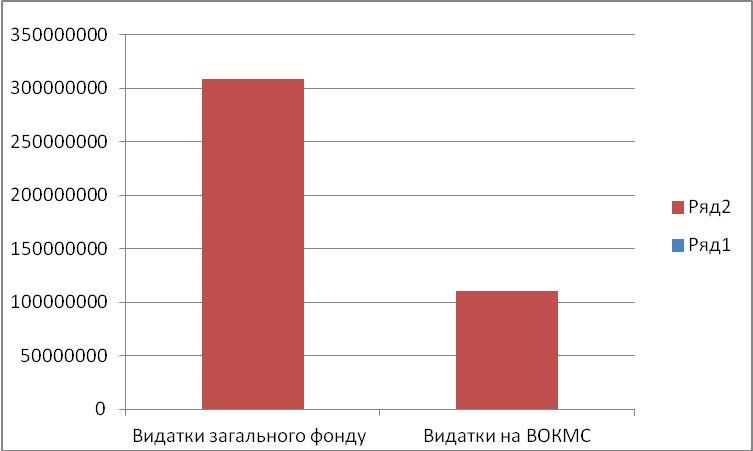 На утримання загальноосвітніх навчальних закладів за рахунок субвенції з Державного бюджету плануються витрати в сумі 50 862 300 грн. по КЕКВ 2111 та КЕКВ 2120 на оплату праці педпрацівників. Забезпеченість буде складати 100% після прийняття Постанови про виділення освітньої субвенції. На оплату праці працівникам освіти в бюджеті без трансферт передбачено 71 626 200 грн., на харчування в закладах освіти передбачається 21 105 000 грн. (загальний та спеціальний фонди), на оплату енергоносіїв передбачається 15 045 000 грн., що становить 100% від потреби на рік.  Видатки на інші потреби передбачено та затверджено згідно до Комплексної Програми розвитку освіти Авангардівської селищної ради на 2023 рік.Охорона здоров’яЦілі державної політики у сфері Охорона здоров’я реалізуються Авангардівської селищною радою через включення до мережі одержувача бюджетних коштів  КНП «Авангардівська амбулаторія загальної практики-сімейної медицини» та у середньостроковій перспективі будуть направлені на надання первинної медичної допомоги та здійснення управління медичним обслуговуванням населення, що постійно проживає на території громади,  вжиття заходів з профілактики захворювань населення та підтримки громадського здоров’я.Пріоритетами розвитку галузі є:Продовження реалізації програми державних гарантій медичного обслуговування населення та втілення її заходів у повсякденну практичну діяльність закладів охорони здоров’я. Підвищення якості та доступності медичних послуг, поліпшення здоров’я громадян шляхом створення умов для забезпечення високоякісної медичної допомоги кожному мешканцю громади  як на амбулаторному етапі, запровадження сучасних медичних технологій у практику надання медичної допомоги, профілактика та раннє виявлення захворювань, сприяння зміцненню стану здоров’я та збільшенню тривалості життя населення, допомога ВПО.Основні заходи для досягнення визначених завдань:- покращення матеріально-технічної бази закладів охорони здоров’я громади ;- проведення профілактичних і протиепідемічних заходів на території громади, у місцях масового відпочинку населення та рекреаційних зонах;- забезпечення доступності і безоплатності надання медичної допомоги закладах охорони здоров’я;- забезпечення відповідно до чинного законодавства України громадян пільгових категорій лікарськими засобами та виробами медичного призначення для лікування і профілактики хвороб;- створення сучасної технічної бази для надання медичної допомоги населенню в умовах розповсюдження гострої респіраторної хвороби   COVID-19, спричиненої коронавірусом SARS-CoV-2.Результати, яких планується досягти від реалізації заходів:-  покращення доступності населення до медичної допомоги першого рівня;- своєчасне та якісне надання невідкладної медичної допомоги населенню, в тому числі ВПО;- забезпечення своєчасної та сучасної діагностики та лікування захворювань;-  забезпечення хворих з окремими захворюваннями необхідними ліками при їх амбулаторному лікуванні;- надання безкоштовної медичної допомоги та дитячого харчування дітям з соціально-вразливих родин та дітям, - створення системи епіднагляду за соціально значущими хворобами та поліпшення епідеміологічної ситуації з розповсюдження гострої респіраторної хвороби COVID-19, спричиненої коронавірусом SARS-CoV-2.Комунальне некомерційне підприємство «Авангардівська амбулаторія загальної практики сімейної медицини» Авангардівської селищної ради (далі — КНП «Авангардівська АЗПСМ») створено за рішенням Авангардівської селищної ради (далі – Засновник) від «10» липня 2018 року № 445-VII шляхом перетворення комунальної установи «Авангардівська амбулаторія загальної практики сімейної медицини» у комунальне некомерційне підприємство і є правонаступником зазначеного комунального закладу .Основною метою в діяльності закладу охорони здоров’я є забезпечення зниження рівня захворюваності, інвалідності та смертності населення шляхом формування та налагодження ефективного функціонування системи надання доступної й якісної медичної допомоги, зокрема:— забезпечення своєчасної першої невідкладної допомоги при нещасних випадках, гострих захворюваннях тощо;— забезпечення лікувально-профілактичної допомоги;— попередження, лікування, локалізацію та ліквідацію масових інфекційних захворювань;— запобігання демографічній кризі, забезпечення здоров’я майбутніх поколінь і профілактики спадкових захворювань;— забезпечення своєчасного виявлення у громадян захворювання на туберкульоз на ранніх стадіях, що здійснюється шляхом проведення туберкулін діагностики;— заохочення материнства;— контроль за охороною здоров’я дітей;— забезпечення осіб з інвалідністю і дітей з інвалідністю технічними та іншими засобами.Для забезпечення права кожного громадянина отримувати медичну допомогу і необхідне лікування незалежно від місця проживання на території громади функціонують рентгенкабінет та п’ять відділень КНП «Авангардівська АЗПСМ», а саме:Відділення №1 смт. Авангард, вул. Фруктова,7;Відділення №2 смт. Авангард, вул. Проїздна , 12 приміщення 8 та 4, «ж/м 7-Небо»;Відділення №3 с. Прилиманське, вул. Центральна, 119;Відділення №4 с. Нова Долина, вул. Шкільна, 3;Відділення №5 смт. Хлібодарське, вул. Маяцька дорога,16АРентгенкабінет смт. Авангард, Фруктова, 5А  Згідно штатного розпису КНП «Авангардівська АЗПСМ» налічує 62 штатну одиницю, фактично посади обіймають 56 фізичних осіб, а саме:адміністративний персонал  - 6 ф. о.;лікарі – 18 ф. о.;середній медичний персонал – 19 ф. о.;молодший медичний персонал – 5 ф. о.;інші  - 8 ф.о.  Станом на 01.11.2022 року з сімейними лікарями та педіатрами установи заключено 20 425 декларацій.   На комунальні послуги КНП «Авангардівська АЗПСМ» в бюджеті Авангардівської селищної територіальної громади передбачено 861 000 грн., що складає 100% від потреби. Також виділено кошти згідно місцевих Програм, а саме:- Програма фінансової мотивації працівників КНП "Авангардівська АЗПСМ" Авангардівської селищної ради на 2023 рік - 4 880 000 грн.;- Програма доступна медицина на території Авангардівської селищної ради на 2023 рік -1 350 000 грн.;- Програма розвитку та підтримки КНП "Авангардівська АЗПСМ" на 2023 рік -2 300 000 грн.;- Програма з діагностики та лікування на території Авангардіівської селищної ради інфекції, викликаної COVID-19, на 2023рік – 500 000 грн.Соціальний захист та соціальне забезпечення  Основними цілями реалізації державної політики у сфері соціального захисту та соціального забезпечення на 2023 рік є посилення адресної соціальної підтримки для підвищення ефективності використання бюджетних коштів та їх спрямування соціально вразливим верствам населення  оздоровлення дітей та підтримка молоді .Показники бюджету Авангардівської селищної ради по видатках на фінансування галузі «Соціальний захист та соціальне забезпечення» на 2023 рік передбачаються наступними головними розпорядниками коштів:-  селищна рада;-  Відділ освіти, культури, молоді та спорту.  Враховуючи аналітичні дані звернень громадян, з кожним роком збільшуються показники з кількості наданих заяв мешканців громади, які гостро потребують певних видів соціальних послуг, передусім адресної матеріальної грошової допомоги на лікування, проведення хірургічних операцій,  а також на прожиття, придбання продуктів харчування, тощо. Більшість таких звернень надходять від осіб похилого віку, ветеранів війни та праці, членів сімей загиблих (померлих) воїнів, осіб з інвалідністю, багатодітних сімей та одиноких громадян як найбільш вразливої категорії населення, які найгостріше відчувають негативні наслідки погіршення економічної ситуації.  Тому  на 2023 рік  видатки на реалізацію місцевих Програм передбачено:- Цільва комплексна Програма Авангардівської селищної ради  щодо надання матеріальної допомоги мешканцям громади  на 2021-2023 роки – 42 806 800 грн.; яка включає в себе такі завдання:Надання щомісячної грошової допомоги особам  з інвалідністю I групи, особам з інвалідністю з дитинства та дітям з інвалідністю відбувається відповідно до «Положення про надання щомісячної грошової допомоги особам  з інвалідністю I групи, особам з інвалідністю з дитинства та дітям з інвалідністю»  затвердженого рішенням Авангардівської селищної ради.Надання одноразової адресної матеріальної допомоги мешканцям громади, за зверненням відбувається відповідно до «Положення про порядок надання одноразової матеріальної допомоги мешканцям Авангардівської селищної ради» затвердженого рішенням Авангардівської селищної ради.Надання адресної грошової допомоги на поховання осіб, які не застраховані в системі загальнообов’язкового державного соціального страхування.Надання одноразової адресної грошової допомоги учасникам ліквідації наслідків аварії на Чорнобильській АЕС, та вдовам ліквідаторів 1-2 категорії відбувається відповідно переліку осіб(при наявності підтверджуючих документів);Надання одноразової адресної грошової допомоги до Дня вшанування учасників бойових дій на території інших держав та вдовам учасників бойових дій відбувається відповідно переліку осіб(при наявності підтверджуючих документів);Надання одноразової адресної грошової допомоги до Міжнародного дня людей з інвалідністю 2 та 3 групи відбувається відповідно переліку осіб (при наявності підтверджуючих документів);Надання одноразової адресної грошової допомоги до Міжнародного дня людей похилого віку відбувається відповідно переліку осіб (при досягненні 75 річного віку та старші);Надання одноразової адресної грошової допомоги ветеранам Великої вітчизняної війни,  та особам  з інвалідністю внаслідок війни, та учасникам війни, сім’ям загиблих (померлих) ветеранів війни відбувається відповідно переліку осіб (при наявності підтверджуючих документів);Надання адресної матеріальної допомоги в рамках акції «Готуємо дітей до школи» відбувається відповідно переліку осіб (багатодітні,діти-сироти,діти під опікою,діти з інвалідністю,дітям учасників бойових дій в зоні АТО, при наявності підтверджуючих документів);Проведення заходів до свята Різдво Христове, а саме придбання Різдвяних подарунків (продуктів харчування) для мешканців громади відбувається відповідно переліку осіб (при досягненні 75 річного віку та старші,самотні люди,особи,які опинилися в тяжких життєвих обставинах);Проведення заходів до свята Міжнародний Жіночий день -  8 Березня , а саме придбання  подарунків для мешканців громади відбувається відповідно переліку осіб;Проведення заходів до свята Пасха (продуктів харчування), а саме придбання  подарунків для мешканців громади відбувається відповідно переліку осіб (при досягненні 75 річного віку та старші,самотні люди,особи,які опинилися в тяжких життєвих обставинах);Участь у мітингах та покладання квітів (придбання квітів) до пам’ятників.Підписка періодичних видань людям похилого віку та малозабезпеченим верстам населення відповідно переліку осіб (при досягненні 75 річного віку та старші,самотні люди,особи,які опинилися в тяжких життєвих обставинах);Послуги з підписки періодичних видань.Здійснення поховання померлих одиноких громадян, осіб без певного місця проживання, громадян, від поховання яких відмовилися рідні, знайдених невпізнаних трупів, в тому числі за допомогою підрядних організацій;Надання щомісячної грошової допомоги працівникам підприємств, установ та організацій ЖКГ відбувається відповідно  до списку затвердженого сесією, який являється додатком до Програми;Надання одноразової адресної матеріальної допомоги до дня опікуна відбувається відповідно переліку осіб(при наявності підтверджуючих документів).Надання одноразової адресної матеріальної допомоги до дня опікуна відбувається відповідно переліку осіб(при наявності підтверджуючих документів), який затверджується Авангардівським селищним головою.Проведення заходів з підтримки населення в умовах військового стану в Україні, придбання продовольчих пайків малозабезпеченим верствам населення та особам пільгової категорії, який затверджується Авангардівським селищним головою.Надання одноразової матеріальної допомоги під час військового стану в країні особам, які потребують допомоги, а саме особи похилого віку, люди з інвалідністю, одиноко проживаючі особи та інші, які потребують коштів на придбання необхідних ліків та продуктів харчування.Надання одноразової матеріальної допомоги під час військового стану в країні особам, які з 24 лютого 2022 року перемістилися з території адміністративно-територіальної одиниці, на якій проводяться бойові дії та яка визначена в переліку, затвердженому розпорядженням Кабінету Міністрів України від 6 березня 2022 року № 204 на територію Авангардівської громади та які потребують коштів на придбання  продуктів харчування, ліків, тощо за умови подання пакету документів, визначеного Положенням про порядок надання одноразової матеріальної допомоги мешканцям Авангардівської селищної територіальної громади. - Програма виплат компенсації фізичним особам, які надають соціальні послуги з догляду на непрофесійній основі на території Авангардівської селищної ради  на 2023 рік – 200 000 грн.;- Програма забезпечення захисту прав дітей  у Авангардівській територіальній громаді на 2023 рік -73 200 грн.Територіальний центр, який займається   соціальним обслуговуванням пенсіонерів та одиноких непрацездатних громадян, надає послуги пенсіонерам та одиноким непрацездатним громадянам вдома та в умовах тимчасового денного перебування, які спрямовані  на підтримку їхньої життєдіяльності і соціальної активності. Запланований показник видатків 1 162 445 грн. у вигляді субвенції до бюджету Таїровської селищної територіальної громади, в зв’язку з делегуванням повноважень та підписанням заключенням до догорову про співпрацю.Культура і мистецтвоЦілями державної політики у сфері культури і туризму, втіленням яких на місцевому рівні займається головний розпорядник бюджетних коштів – Відділ освіти, культури, молоді та спорту та КП «Будинок культури та відпочинку Авангардівської селищної ради».Основним завданням закладів культури в Авангардівській ТГ  є розвиток молоді з урахуванням потреб  різних вікових категорій населення, відродження, популяризація народних традицій, звичаїв та обрядів, розвиток творчості дітей, організація змістовного дозвілля, виявлення творчих  здібностей населення різного віку, проведення масових  заходів, знаменних  подій. З цією метою проводяться культурно-мистецькі заходи: тематичні, розважальні програми, театралізовані свята, мітинги, спортивні змагання, святкові концерти до державних, календарних та інших визначних дат.Робота закладів культури, підпорядкованих Відділу освіти, культури, молоді та спорту Авангардівської селищної ради представлена комунальним закладом «Прилиманський  Будинок  культури та мистецтв».       Всі заклади культури 100% забезпечені видатками на оплату праці з нарахуванням та комунальні послуги.  За рахунок коштів бюджету Авангардівської селищної територіальної громади  в 2023 році заплановано фінансування Програм:- Програма розвитку КП "Будинок культури та відпочинку" Авангардівської селищної ради на 2023 рік -2 199 000 грн.;- Програма розвитку культури Авангардівської селищної ради на 2023рік - 656 000 грн.Фізична культура і спортОдним із пріоритетних завдань освіти є виховання дітей та учнівської молоді. В Авангардівській територіальній громаді створено систему виховної роботи, що охоплює всі ланки освіти та забезпечує комплексне виховання дітей і підлітків, проводиться робота щодо створення умов для позаурочної та позашкільної зайнятості дітей. Позашкільна освіта, як складова системи безперервної освіти, визначеної Конституцією України, Законами України “Про освіту”, на території громади представлена закладом позашкільної освіти -  Комплексною дитячо-юнацькою спортивною школою «Авангард». Гуртковою роботою та різними видами спорту у спортивній школі охоплено 378 дітей та учнівської молоді.     Заклад  100% забезпечений видатками на оплату праці з нарахуванням та комунальні послуги.  За рахунок коштів бюджету Авангардівської селищної територіальної громади  в 2023 році заплановано фінансування Програми:-  Програма розвитку фізичної культури і спорту на 2023 рік – 850 000 грн.Житлово-комунальне господарствоРеалізація цілей власних повноважень органів місцевого самоврядування в сфері житлово- комунального господарства передбачає утримання, благоустрій  та розвиток житлово-комунального господарства, буде здійснюватися   Авангардівською селищною радою через мережу одержувачів бюджетних коштів Комунальне підприємства «Хлібодарське ВУЖКГ»;Житлово-комунальне підприємство «Драгнава».Пріоритетами розвитку галузі є:підвищення рівня енергоефективності;підвищення якості надання житлово-комунальних послуг;розвиток благоустрою в населених пунктах громади.Завдяки змінам до законодавства значно збільшено ресурс місцевих бюджетів на виконання власних повноважень, що сприятиме покращанню фінансового забезпечення виконання ними самоврядних функцій, у першу чергу в сфері житлово-комунального господарства, благоустрою населених пунктів, реалізації інших місцевих програм соціально-економічного розвитку.Основні заходи для досягнення визначених завдань:підтримання в належному стані водогонів та водопроводів;сприяння розвитку благоустрою: освітлення доріг, прибудинкових територій, скверів та інших місць з використанням енергозберігаючих світильників;збереження зелених насаджень, їх утримання в задовільному та упорядкованому стані, створення та формування високо декоративних і ефективних в екологічному відношенні насаджень;благоустрій парків, скверів;утримання та благоустрій кладовищ;вирішення питання щодо збору та вивезення твердих побутових відходів.Результати, яких планується досягти від реалізації заходів::підвищити рівень забезпеченості населення комунальними послугами в необхідних обсягах, високої якості та за доступними цінами;покращити рівень благоустрою населених пунктів.   За рахунок коштів бюджету Авангардівської селищної територіальної громади  в 2023 році заплановано фінансування Програм:- Програма фінансової падтримки КП "Хлібодарське ВУЖКГ" на 2023 рік – 9 300 000 грн.;- Програма розвитку та  фінансової підтримки житлово-комунального підприємства "Драгнава" на 2023 рік - 5 347 000 грн.;- Програма відшкодування різниці в тарифах  житлово-комунальному підприємству "Драгнава" на житлово-комунальні послуги для населення  на 2023 рік - 791 863 грн.;- Програма відшкодування різниці в тарифах на житлово-комунальні послуги КП "Хлібодарське ВУЖКГ" на 2023 рік – 2 150 000 грн.;- Програма розвитку комунального підприємства "Авангардкомунсервіс" Авангардівської селищної ради на 2021-2023 роки -2 272 000 грн.Інша діяльністьРеалізація цілей державної політики, власних повноважень органів місцевого самоврядування в сфері заходів громадського порядку та безпеки  буде здійснюватися  Авангардівською селищною радою.Пріоритетами розвитку галузі є: впровадження заходів для посилення безпеки населення, захисту приватного і комунального майна від протиправних посягань, захисту об’єктів комунальної власності.Основні заходи для досягнення визначених завдань передбачається реалізація комплексу заходів із забезпечення належного рівня безпеки та правопорядку  на  території  населених  пунктів:Результати, яких планується досягти від реалізації заходів:підвищення рівня громадської безпеки та громадського порядку, забезпечення належного моніторингу ситуації на важливих об’єктах громади , об’єктах благоустрою та комунальної сфери, посилення безпеки дорожнього руху, запобігання злочинності, підвищення оперативності, якості та достовірності інформації, отриманої службами,  для відповідного швидкого реагування щодо забезпечення громадського правопорядку на території громади, профілактики злочинності, боротьби з нею, охорони прав, свободи і законних інтересів громадян та посилення взаємодії з органами місцевого самоврядування у протидії всім формам злочинності в інтересах територіальної громади.  За рахунок коштів бюджету Авангардівської селищної територіальної громади  в 2023 році заплановано фінансування Програм:- Програма профілактики, запобігання, ліквідації надзвичайних ситуацій та наслідків стихійного лиха на 2021-2023 роки- 950 000 грн.- Програма "Безпечний Авангард" на 2023 рік - 3 765 000 грн.Охорона навколишнього природного середовищаПріоритетними завданнями діяльності у сфері охорони навколишнього природного середовища є забезпечення охорони довкілля та раціонального використання природних ресурсві. Реалізація цілей державної політики, власних повноважень органів місцевого самоврядування в сфері заходів охорони навкколишнього природного середовища   буде здійснюватися  Авангардівською селищною радою та Відділом капітального будівництва, житлово-комунального господарства та комунального майна.За рахунок екологічного податку  у 2023 році здійснюватимуться заходи , направлені на охорону та раціональне використання природних ресурсів та іншу діяльність у сфері охорони навколишнього природного середовища Пріоритетами розвитку галузі є раціональне використання природних ресурсів , мінімізація шкідливого впливу на довкілля шляхом озеленення території громади .Основні заходи для досягнення визначенихпридбання  багаторічних  насаджень. Результати, яких планується досягти від реалізації заходів:покращення екологічного стану  навколишнього середовища;покращення умов проживання  мешканців громади;створення комфортного для проживання середовища шляхом покращення екологічного стану .  За рахунок коштів бюджету Авангардівської селищної територіальної громади  в 2023 році заплановано фінансування Програм:- Програма охорони навколишнього природного середовища на 2023 рік -1 100 000 грн.Засоби масової інформації  У бюджеті селища на 2023 рік передбачено кошти у сумі 668 000 грн. на оплату послуг по  випуску газети «Сучасний Авангард» відповідно до Програми висвітлення діяльності Авангардівської селищної ради, її виконавчих органів, посадових осіб, депутатів селищної ради, комунальних підприємств, установ та закладів на 2021-2023 роки.Будівництво освітніх закладів  В спеціальному фонді бюджету передбачено кошти на продовження будівництва загальноосвітньої школи ІІ-ІІІ ступенів "Авангардівського НВК- дошкільний навчальний заклад(дитячий садок) - загальноосвітня школа І ступеня" за адресою: Одеська область, Овідіопольський район, смт.Авангард, вул.Добрянського 26-А, на реконструкції Новодолинської ЗОШ – ліцею в сумі  32 372 790 грн.Внески до статутного капіталу суб»єктів господарювання  В спеціальному фонді бюджету не передбачено кошти на поповнення Статутного капіталу комунальних підприємств. Непередбачені видаткиДля здійснення видатків, що не мають постійного характеру і не можуть бути передбачені (резервний фонд) планується у сумі 11 235 318 грн. VII. Взаємовідносини бюджету з іншими бюджетамиМіжбюджетні трансферти мають цільове спрямування і використовуються відповідно до порядків їх використання. Найбільшу питому вагу у обсязі міжбюджетних трансфертів займає освітня субвенція з державного бюджету. Але в бюджеті на 2023 рік не передбачена освітня субвенція. Після прийняття постанови про розподіл освітньої субвенції буде внесено зміни до бюджету Авангардівської селищної територіальної громади на 2023 роік.У бюджеті 2023 року передбачена реверсна дотація (кошти, що передаються до державного бюджету з селищного бюджету)  у сумі  25 860 800  грн. Начальник Фінансового відділу                                    Тетяна МИХАЙЛІЧЕНКО2022 рік2022 рік2022 рік2023 рік2023 рік2023 рік2024 рік2024 рік2024 рікзсічнязлипнязгруднязсічнязлипнязгруднязсічнязлипнязгрудняПрожитковиймінімум, грн: на одну особу2 3932 5082 5892 5892 7132 7782 7782 9112 972для дітей вікомдо 6 років2 1002 2012 2722 2722 3812 4382 4382 5552 609для дітей вікомвід 6 до 18 років2 6182 7442 8332 8332 9693 0403 0403 1863 253дляпрацездатних     осіб2 4812 6002 6842 6842 8132 8802 8803 0183 082для осіб, які втратили працездатність1 9342 0272 0932 0932 1932 2462 2462 3542 403Мінімальна заробітна платаМінімальна заробітна платагрнтемпи приросту, %з	01січня  2022 року6 500з	01січня 2023 року67003,07КодКодНайменування згідно з Класифікацією доходів бюджетуНайменування згідно з Класифікацією доходів бюджетуУсьогоУсьогоЗагальний фондСпеціальний фондСпеціальний фондСпеціальний фондСпеціальний фондусьогоу тому числі бюджет розвиткуусьогоу тому числі бюджет розвитку122334445610000000Податкові надходження  Податкові надходження  369 055 280,00369 055 280,00367 955 280,00367 955 280,00367 955 280,001 100 000,00-11000000Податки на доходи, податки на прибуток, податки на збільшення ринкової вартості  Податки на доходи, податки на прибуток, податки на збільшення ринкової вартості  213 508 280,00213 508 280,00213 508 280,00213 508 280,00213 508 280,00---11010000Податок та збір на доходи фізичних осібПодаток та збір на доходи фізичних осіб213 488 280,00213 488 280,00213 488 280,00213 488 280,00213 488 280,00--11010100Податок на доходи фізичних осіб, що сплачується податковими агентами, із доходів платника податку у вигляді заробітної платиПодаток на доходи фізичних осіб, що сплачується податковими агентами, із доходів платника податку у вигляді заробітної плати85 000 000,0085 000 000,0085 000 000,0085 000 000,0085 000 000,00--11010200Податок на доходи фізичних осіб з грошового забезпечення, грошових винагород та інших виплат, одержаних військовослужбовцями та особами рядового і начальницького складу, що сплачується податковими агентамиПодаток на доходи фізичних осіб з грошового забезпечення, грошових винагород та інших виплат, одержаних військовослужбовцями та особами рядового і начальницького складу, що сплачується податковими агентами124 418 280,00124 418 280,00124 418 280,00124 418 280,00124 418 280,00--11010400Податок на доходи фізичних осіб, що сплачується податковими агентами, із доходів платника податку інших ніж заробітна платаПодаток на доходи фізичних осіб, що сплачується податковими агентами, із доходів платника податку інших ніж заробітна плата3 000 000,003 000 000,003 000 000,003 000 000,003 000 000,00--11010500Податок на доходи фізичних осіб, що сплачується фізичними особами за результатами річного декларуванняПодаток на доходи фізичних осіб, що сплачується фізичними особами за результатами річного декларування1 070 000,001 070 000,001 070 000,001 070 000,001 070 000,00--11020000Податок на прибуток підприємств  Податок на прибуток підприємств  20 000,0020 000,0020 000,0020 000,0020 000,00--11020200Податок на прибуток підприємств та фінансових установ комунальної власності Податок на прибуток підприємств та фінансових установ комунальної власності 20 000,0020 000,0020 000,0020 000,0020 000,00--13000000Рентна плата та плата за використання інших природних ресурсів Рентна плата та плата за використання інших природних ресурсів 9 000,009 000,009 000,009 000,009 000,00--13030000Рентна плата за користування надрами загальнодержавного значенняРентна плата за користування надрами загальнодержавного значення9 000,009 000,009 000,009 000,009 000,00--13030100Рентна плата за користування надрами для видобування інших корисних копалин загальнодержавного значенняРентна плата за користування надрами для видобування інших корисних копалин загальнодержавного значення9 000,009 000,009 000,009 000,009 000,00--14000000Внутрішні податки на товари та послуги  Внутрішні податки на товари та послуги  45 700 000,0045 700 000,0045 700 000,0045 700 000,0045 700 000,00--14020000Акцизний податок з вироблених в Україні підакцизних товарів (продукції) Акцизний податок з вироблених в Україні підакцизних товарів (продукції) 8 400 000,008 400 000,008 400 000,008 400 000,008 400 000,00--14021900ПальнеПальне8 400 000,008 400 000,008 400 000,008 400 000,008 400 000,00--14030000Акцизний податок з ввезених на митну територію України підакцизних товарів (продукції) Акцизний податок з ввезених на митну територію України підакцизних товарів (продукції) 26 900 000,0026 900 000,0026 900 000,0026 900 000,0026 900 000,00--14031900ПальнеПальне26 900 000,0026 900 000,0026 900 000,0026 900 000,0026 900 000,00--14040000Акцизний податок з реалізації суб`єктами господарювання роздрібної торгівлі підакцизних товарів Акцизний податок з реалізації суб`єктами господарювання роздрібної торгівлі підакцизних товарів 10 400 000,0010 400 000,0010 400 000,0010 400 000,0010 400 000,00--14040100Акцизний податок з реалізації виробниками та/або імпортерами, у тому числі в роздрібній торгівлі тютюнових виробів, тютюну та промислових замінників тютюну,рідин, що використовуються в електронних сигаретах, що оподатковується згідно з підпунктом 213.1.14Акцизний податок з реалізації виробниками та/або імпортерами, у тому числі в роздрібній торгівлі тютюнових виробів, тютюну та промислових замінників тютюну,рідин, що використовуються в електронних сигаретах, що оподатковується згідно з підпунктом 213.1.145 600 000,005 600 000,005 600 000,005 600 000,005 600 000,00--14040200Акцизний податок з реалізації суб`єктами господарювання роздрібної торгівлі підакцизних товарів (крім тих, що оподатковуються згідно з підпунктом 213.1.14 пункту 213.1 статті 213 Податкового кодексу України)Акцизний податок з реалізації суб`єктами господарювання роздрібної торгівлі підакцизних товарів (крім тих, що оподатковуються згідно з підпунктом 213.1.14 пункту 213.1 статті 213 Податкового кодексу України)4 800 000,004 800 000,004 800 000,004 800 000,004 800 000,00--18000000Місцеві податки та збори, що сплачуються (перераховуються) згідно з Податковим кодексом УкраїниМісцеві податки та збори, що сплачуються (перераховуються) згідно з Податковим кодексом України108 738 000,00108 738 000,00108 738 000,00108 738 000,00108 738 000,00--18010000Податок на майно Податок на майно 78 591 000,0078 591 000,0078 591 000,0078 591 000,0078 591 000,00--18010100Податок на нерухоме майно, відмінне від земельної ділянки, сплачений юридичними особами, які є власниками об`єктів житлової нерухомості Податок на нерухоме майно, відмінне від земельної ділянки, сплачений юридичними особами, які є власниками об`єктів житлової нерухомості 51 000,0051 000,0051 000,0051 000,0051 000,00--18010200Податок на нерухоме майно, відмінне від земельної ділянки, сплачений фізичними особами, які є власниками об`єктів житлової нерухомості Податок на нерухоме майно, відмінне від земельної ділянки, сплачений фізичними особами, які є власниками об`єктів житлової нерухомості 1 080 000,001 080 000,001 080 000,001 080 000,001 080 000,00--18010300Податок на нерухоме майно, відмінне від земельної ділянки, сплачений фізичними особами, які є власниками об`єктів нежитлової нерухомості Податок на нерухоме майно, відмінне від земельної ділянки, сплачений фізичними особами, які є власниками об`єктів нежитлової нерухомості 4 160 000,004 160 000,004 160 000,004 160 000,004 160 000,00--18010400Податок на нерухоме майно, відмінне від земельної ділянки, сплачений юридичними особами, які є власниками об`єктів нежитлової нерухомості Податок на нерухоме майно, відмінне від земельної ділянки, сплачений юридичними особами, які є власниками об`єктів нежитлової нерухомості 23 500 000,0023 500 000,0023 500 000,0023 500 000,0023 500 000,00--18010500Земельний податок з юридичних осіб Земельний податок з юридичних осіб 29 000 000,0029 000 000,0029 000 000,0029 000 000,0029 000 000,00--18010600Орендна плата з юридичних осіб Орендна плата з юридичних осіб 14 500 000,0014 500 000,0014 500 000,0014 500 000,0014 500 000,00--18010700Земельний податок з фізичних осіб Земельний податок з фізичних осіб 4 100 000,004 100 000,004 100 000,004 100 000,004 100 000,00--18010900Орендна плата з фізичних осіб Орендна плата з фізичних осіб 2 200 000,002 200 000,002 200 000,002 200 000,002 200 000,00--18020000Збір за місця для паркування транспортних засобів Збір за місця для паркування транспортних засобів 390 000,00390 000,00390 000,00390 000,00390 000,00--18020200Збір за місця для паркування транспортних засобів, сплачений фізичними особами Збір за місця для паркування транспортних засобів, сплачений фізичними особами 390 000,00390 000,00390 000,00390 000,00390 000,00--18030000Туристичний збір Туристичний збір 7 000,007 000,007 000,007 000,007 000,00--18030200Туристичний збір, сплачений фізичними особами Туристичний збір, сплачений фізичними особами 7 000,007 000,007 000,007 000,007 000,00--18050000Єдиний податок  Єдиний податок  29 750 000,0029 750 000,0029 750 000,0029 750 000,0029 750 000,00--18050300Єдиний податок з юридичних осіб Єдиний податок з юридичних осіб 13 100 000,0013 100 000,0013 100 000,0013 100 000,0013 100 000,00--18050400Єдиний податок з фізичних осіб Єдиний податок з фізичних осіб 16 000 000,0016 000 000,0016 000 000,0016 000 000,0016 000 000,00--18050500Єдиний податок з сільськогосподарських товаровиробників, у яких частка сільськогосподарського товаровиробництва за попередній податковий (звітний) рік дорівнює або перевищує 75 відсотків` Єдиний податок з сільськогосподарських товаровиробників, у яких частка сільськогосподарського товаровиробництва за попередній податковий (звітний) рік дорівнює або перевищує 75 відсотків` 650 000,00650 000,00650 000,00650 000,00650 000,00--19000000Інші податки та збори Інші податки та збори 1 100 000,001 100 000,00---1 100 000,00-19010000Екологічний податок Екологічний податок 1 100 000,001 100 000,00---1 100 000,00-19010100Екологічний податок, який справляється за викиди в атмосферне повітря забруднюючих речовин стаціонарними джерелами забруднення (за винятком викидів в атмосферне повітря двоокису вуглецю)Екологічний податок, який справляється за викиди в атмосферне повітря забруднюючих речовин стаціонарними джерелами забруднення (за винятком викидів в атмосферне повітря двоокису вуглецю)27 000,0027 000,00---27 000,00-19010300Надходження від розміщення відходів у спеціально відведених для цього місцях чи на об`єктах, крім розміщення окремих видів відходів як вторинної сировини Надходження від розміщення відходів у спеціально відведених для цього місцях чи на об`єктах, крім розміщення окремих видів відходів як вторинної сировини 1 073 000,001 073 000,00---1 073 000,00-20000000Неподаткові надходження  Неподаткові надходження  7 804 720,007 804 720,002 044 720,002 044 720,002 044 720,005 760 000,00-22000000Адміністративні збори та платежі, доходи від некомерційної господарської діяльності Адміністративні збори та платежі, доходи від некомерційної господарської діяльності 2 044 720,002 044 720,002 044 720,002 044 720,002 044 720,00--22010000Плата за надання адміністративних послугПлата за надання адміністративних послуг2 040 000,002 040 000,002 040 000,002 040 000,002 040 000,00--22010300Адміністративний збір за проведення державної реєстрації юридичних осіб, фізичних осіб - підприємців та громадських формуваньАдміністративний збір за проведення державної реєстрації юридичних осіб, фізичних осіб - підприємців та громадських формувань1 400 000,001 400 000,001 400 000,001 400 000,001 400 000,00--22012500Плата за надання інших адміністративних послугПлата за надання інших адміністративних послуг340 000,00340 000,00340 000,00340 000,00340 000,00--22012600Адміністративний збір за державну реєстрацію речових прав на нерухоме майно та їх обтяжень Адміністративний збір за державну реєстрацію речових прав на нерухоме майно та їх обтяжень 230 000,00230 000,00230 000,00230 000,00230 000,00--22012900Плата за скорочення термінів надання послуг у сфері державної реєстрації речових прав на нерухоме майно та їх обтяжень і державної реєстрації юридичних осіб, фізичних осіб - підприємців та громадських формувань, а також плата за надання інших платних послПлата за скорочення термінів надання послуг у сфері державної реєстрації речових прав на нерухоме майно та їх обтяжень і державної реєстрації юридичних осіб, фізичних осіб - підприємців та громадських формувань, а також плата за надання інших платних посл70 000,0070 000,0070 000,0070 000,0070 000,00--22090000Державне мито  Державне мито  520,00520,00520,00520,00520,00--22090100Державне мито, що сплачується за місцем розгляду та оформлення документів, у тому числі за оформлення документів на спадщину і дарування  Державне мито, що сплачується за місцем розгляду та оформлення документів, у тому числі за оформлення документів на спадщину і дарування  20,0020,0020,0020,0020,00--22090400Державне мито, пов`язане з видачею та оформленням закордонних паспортів (посвідок) та паспортів громадян України  Державне мито, пов`язане з видачею та оформленням закордонних паспортів (посвідок) та паспортів громадян України  500,00500,00500,00500,00500,00--22130000Орендна плата за водні об`єкти (їх частини), що надаються в користування на умовах оренди Радою міністрів Автономної Республіки Крим, обласними, районними, Київською та Севастопольською міськими державними адміністраціями, місцевими радами Орендна плата за водні об`єкти (їх частини), що надаються в користування на умовах оренди Радою міністрів Автономної Республіки Крим, обласними, районними, Київською та Севастопольською міськими державними адміністраціями, місцевими радами 4 200,004 200,004 200,004 200,004 200,00--25000000Власні надходження бюджетних установ  Власні надходження бюджетних установ  5 760 000,005 760 000,00---5 760 000,00-25010000Надходження від плати за послуги, що надаються бюджетними установами згідно із законодавством Надходження від плати за послуги, що надаються бюджетними установами згідно із законодавством 5 760 000,005 760 000,00---5 760 000,00-25010100Плата за послуги, що надаються бюджетними установами згідно з їх основною діяльністю Плата за послуги, що надаються бюджетними установами згідно з їх основною діяльністю 5 760 000,005 760 000,00---5 760 000,00-Усього доходів (без урахування міжбюджетних трансфертів)Усього доходів (без урахування міжбюджетних трансфертів)376 860 000,00376 860 000,00370 000 000,00370 000 000,00370 000 000,006 860 000,00-XРазом доходівРазом доходів376 860 000,00376 860 000,00370 000 000,00370 000 000,00370 000 000,006 860 000,00-